REPUBLIKA HRVATSKA 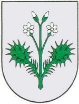 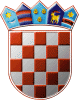 ZAGREBAČKA ŽUPANIJA            OPĆINA DUBRAVICA	Jedinstveni upravni odjelKLASA: 013-02/23-01/1URBROJ: 238-40-03-23-4Dubravica, 14. studeni 2023. godineIZVJEŠĆE O PROVEDENOM SAVJETOVANJU SA ZAINTERESIRANOM JAVNOŠĆU							PROČELNICA							Silvana Kostanjšek, mag. iur.Odluka o osnivanju Savjeta mladih Općine Dubravica Odluka o osnivanju Savjeta mladih Općine Dubravica Odluka o osnivanju Savjeta mladih Općine Dubravica Naziv tijela nadležnog za izradu nacrta i provedbu savjetovanjaNaziv tijela nadležnog za izradu nacrta i provedbu savjetovanjaOpćina DubravicaSvrha dokumentaSvrha dokumentaTema savjetovanja je: Donošenje Odluke o osnivanju Savjeta mladih Općine Dubravica temeljem Zakona o izmjenama i dopunama Zakona o savjetima mladih ( „Narodne Novine“ br. 41/41 i 83/23).Opis savjetovanja: Savjet mladih Općine Dubravica (u nastavku teksta:  Savjet) je savjetodavno tijelo Općine Dubravica, koje promiče i zagovara prava, potrebe i interese mladih u cilju njihovog sudjelovanja i odlučivanja o upravljanju javnim poslovima od interesa i značaja za mlade, aktivno uključivanje mladih u javni život te informiranje i savjetovanje mladih Općine Dubravica.Savjet mladih ima tri (3) člana uključujući predsjednika i zamjenika predsjednika.  U Savjet se biraju mladi koji u trenutku podnošenja kandidature za članstvo u Savjetu imaju od navršenih petnaest (15) do navršenih trideset (30) godina života, koji imaju prebivalište ili boravište na području Dubravica.Članove Savjeta bira Općinsko vijeće Općine Dubravica na temelju pisanih i obrazloženih kandidatura u skladu sa zakonom kojim se uređuje sustav lokalne i područne (regionalne) samouprave, Statutom Općine Dubravica, Poslovnikom Općinskog vijeća Općine Dubravica, Zakonom o savjetima mladih te Odlukom o osnivanju Savjeta mladih.Kandidature za članove Savjeta  temeljem javnog poziva za isticanje kandidatura ističu udruge koje su sukladno statutu ciljano i prema djelatnostima opredijeljenim za rad s mladima i za mlade, udruge nacionalnih manjina u RH,  učenička vijeća, studentski zborovi, pomladci političkih stranaka, sindikalnih ili strukovnih organizacija u Republici Hrvatskoj i neformalnih skupina mladih (skupina od najmanje 5 mladih).    Općinsko vijeće Općine Dubravica pokreće postupak biranja članova Savjeta donošenjem odluke o objavi javnog poziva, a postupak izbora počinje objavom javnog poziva za isticanje kandidatura. Javni poziv objavljuje se na službenim mrežnim stranicama Općine Dubravica.Tko je bio uključen u postupak izrade odnosno u rad stručne radne skupine za izradu nacrta?Tko je bio uključen u postupak izrade odnosno u rad stručne radne skupine za izradu nacrta?Radna skupina nije bila osnovanaJe li nacrt bio objavljen na internetskim stranicama ili na drugi odgovarajući način?Je li nacrt bio objavljen na internetskim stranicama ili na drugi odgovarajući način?http://www.dubravica.hr/savjetovanje-sa-zainteresiranom-javnoscu.htmlVrijeme trajanja savjetovanjaVrijeme trajanja savjetovanjaOd 13.10.2023. do 13.11.2023. do 10:00 satiObrazloženje za savjetovanja koja traju kraće od 30 danaObrazloženje za savjetovanja koja traju kraće od 30 dana-Koji su predstavnici zainteresirane javnosti dostavili svoja očitovanje?Koji su predstavnici zainteresirane javnosti dostavili svoja očitovanje?Tijekom internetskog savjetovanja nije zaprimljen niti jedan prijedlog ili komentarANALIZA DOSTAVLJENIH PRIMJEDBI	ANALIZA DOSTAVLJENIH PRIMJEDBI	ANALIZA DOSTAVLJENIH PRIMJEDBI	Razlozi pojedinih primjedbi zainteresirane javnosti na određene odredbe nacrta akta ili drugog dokumenta//Troškovi provedenog savjetovanja//Tko je i kada izradio Izvješće o provedenom savjetovanju?Silvana Kostanjšek, pročelnica Jedinstvenog upravnog odjela Općine Dubravica, 14.11.2023. godineSilvana Kostanjšek, pročelnica Jedinstvenog upravnog odjela Općine Dubravica, 14.11.2023. godine